Ведущая:Весенним нежным ручейком,
Стучится март-проказник,
Весну-красавицу привел
И добрый мамин праздник.
Весенний праздник открываю,
В зал ребятишек приглашаю.Под весёлую музыку дети входят в зал и встают лицом к гостям.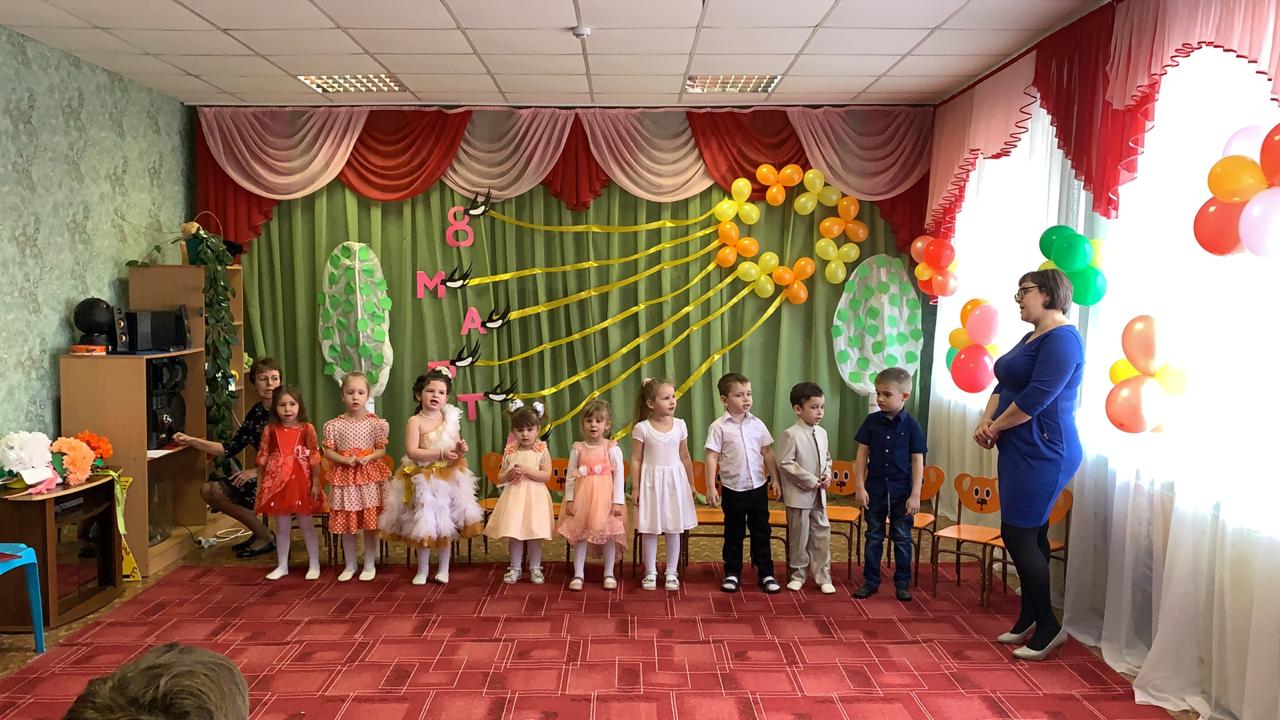 Ведущий: Пригласили в гости к нам мы и бабушек и мам!Большого счастья и здоровья – мы от души желаем вам!Пусть день чудесный этот снежный, запомнится как самый нежный!Как самый радостный и милый, весёлый, добрый и красивый!Поздравленья вы наши примите, выступленья детей посмотрите!Ребенок:Ласковую песенку 
Мы подарим маме
Ручейки весенние,                  
Пойте вместе с нами.Песня «Ах,какая мама!»Нам на месте не сидится,
Будем вместе веселиться
В зале музыка играет,
Танцевать нас приглашает.«Танец далеко от мамы»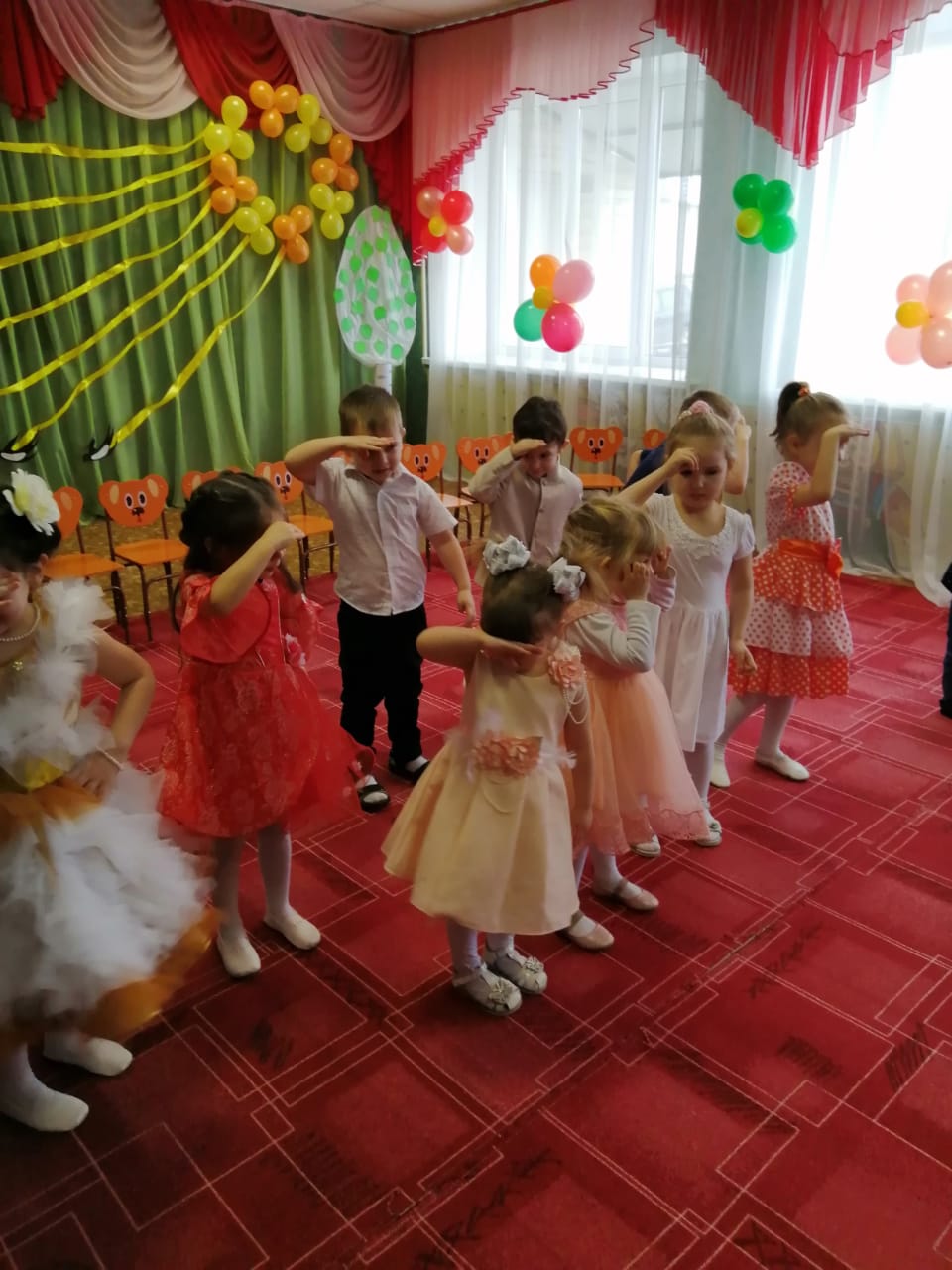 Посмотрите, синий цветочек,
Он мелькает из-за тучи.
А у нас в садочке расцвели цветочки
ТАНЕЦ ЦВЕТОЧКОВ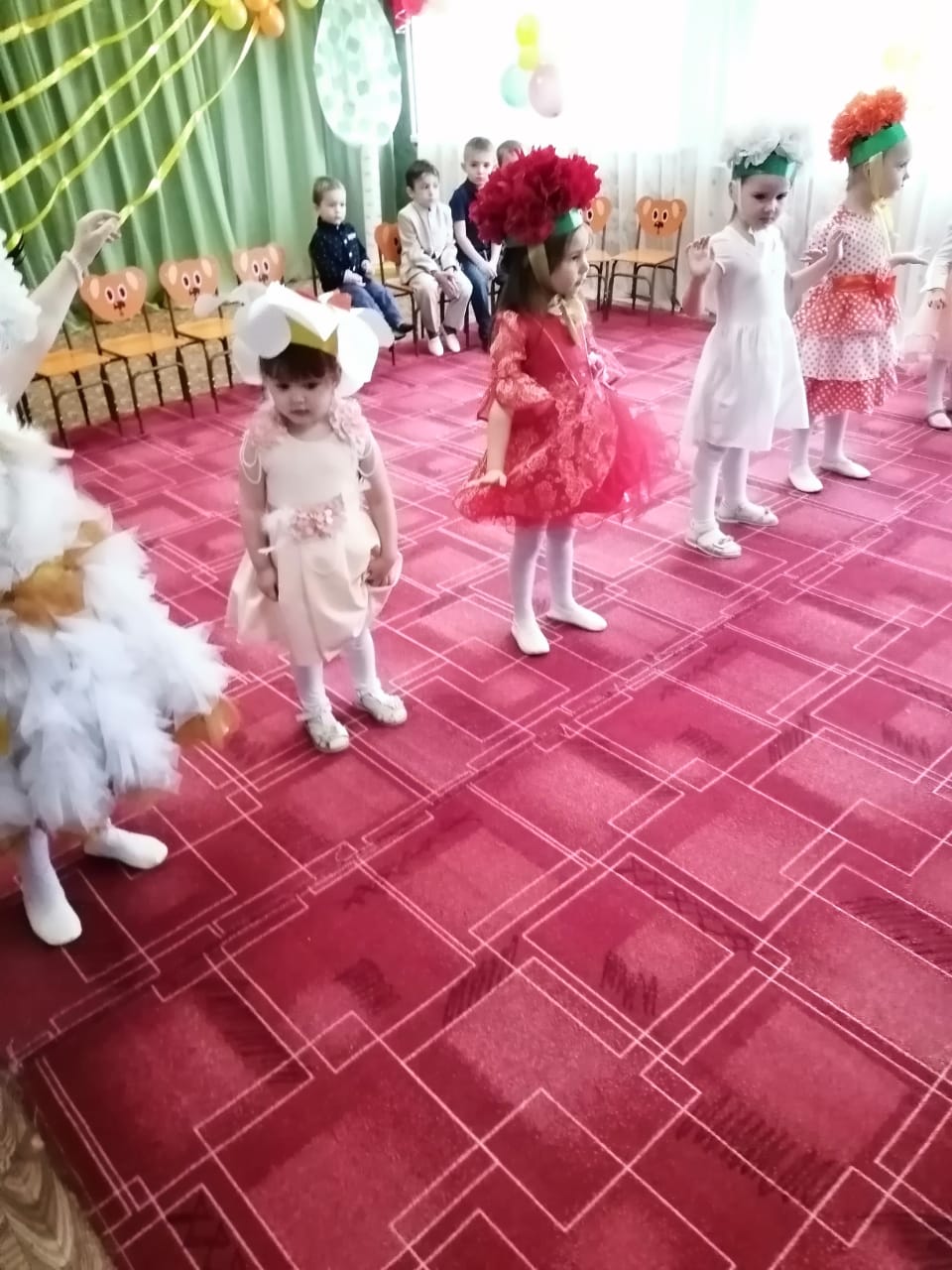 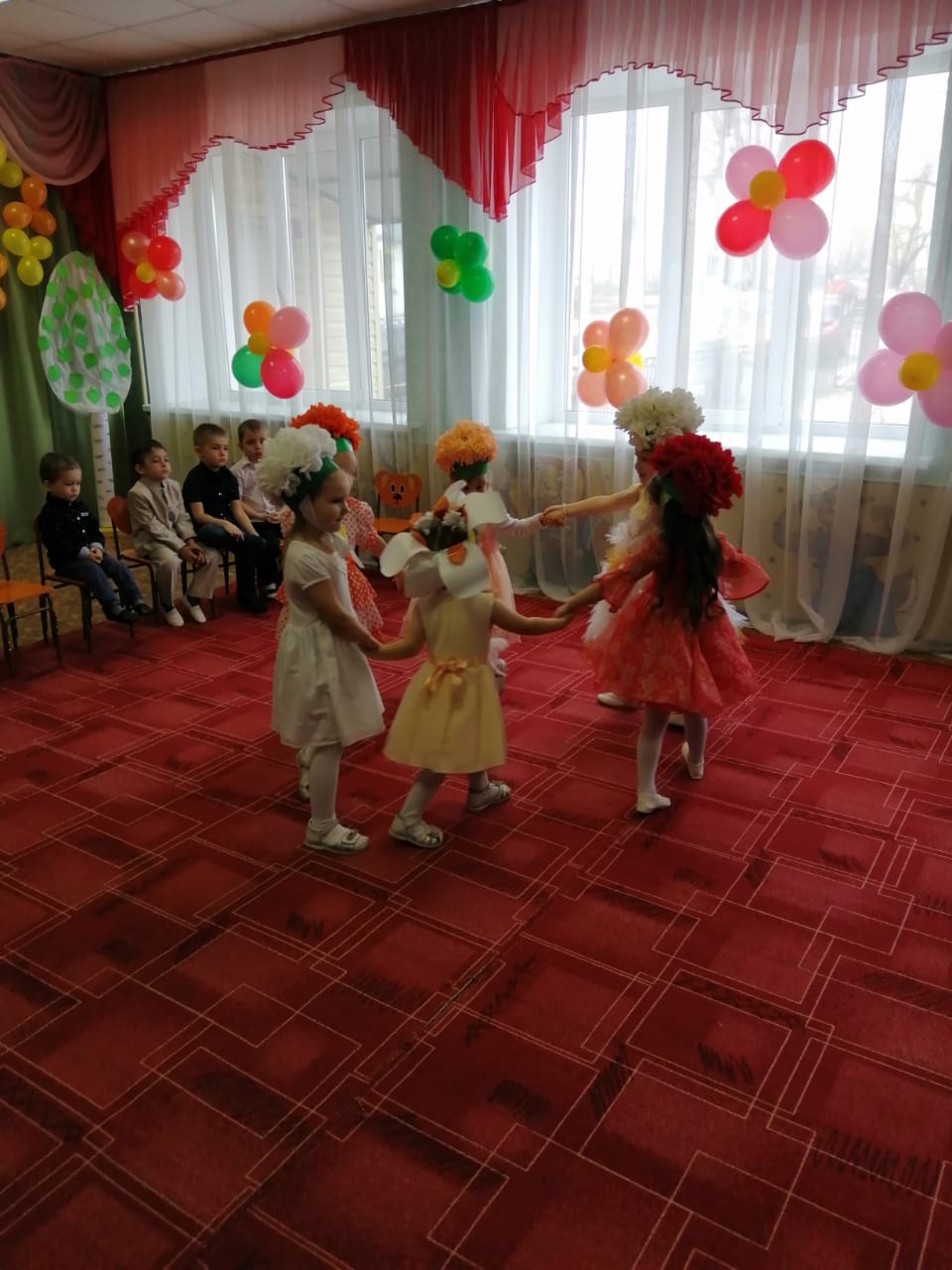 Ведущий:
Зеленый цветочек поднимаю
Бабушек родных поздравляю.Песня «Бабушка,испеки оладушки»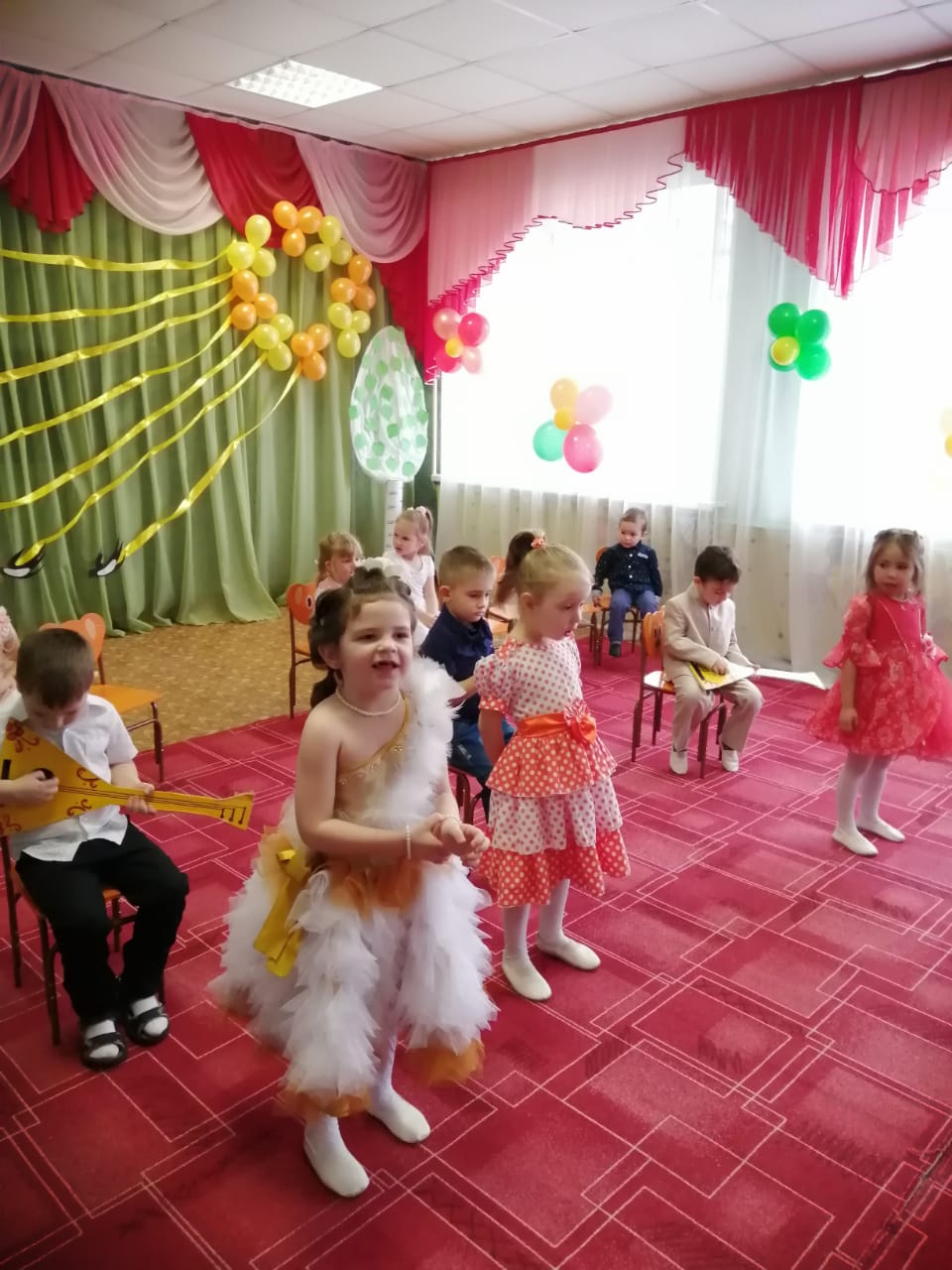 Ведущий:
Цветочек красный возьмем
И играть скорей начнем.Игра «Наряди маму» 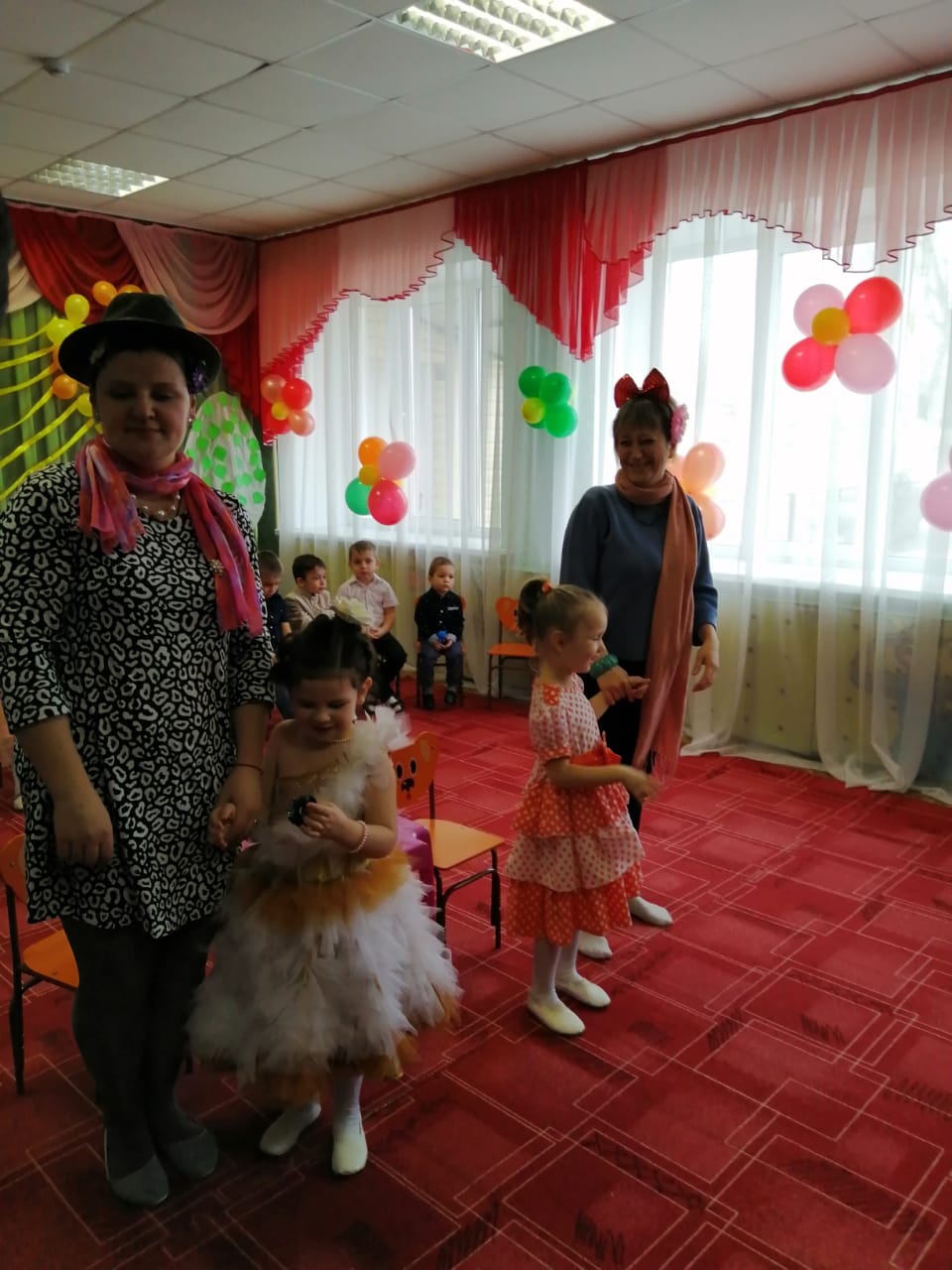 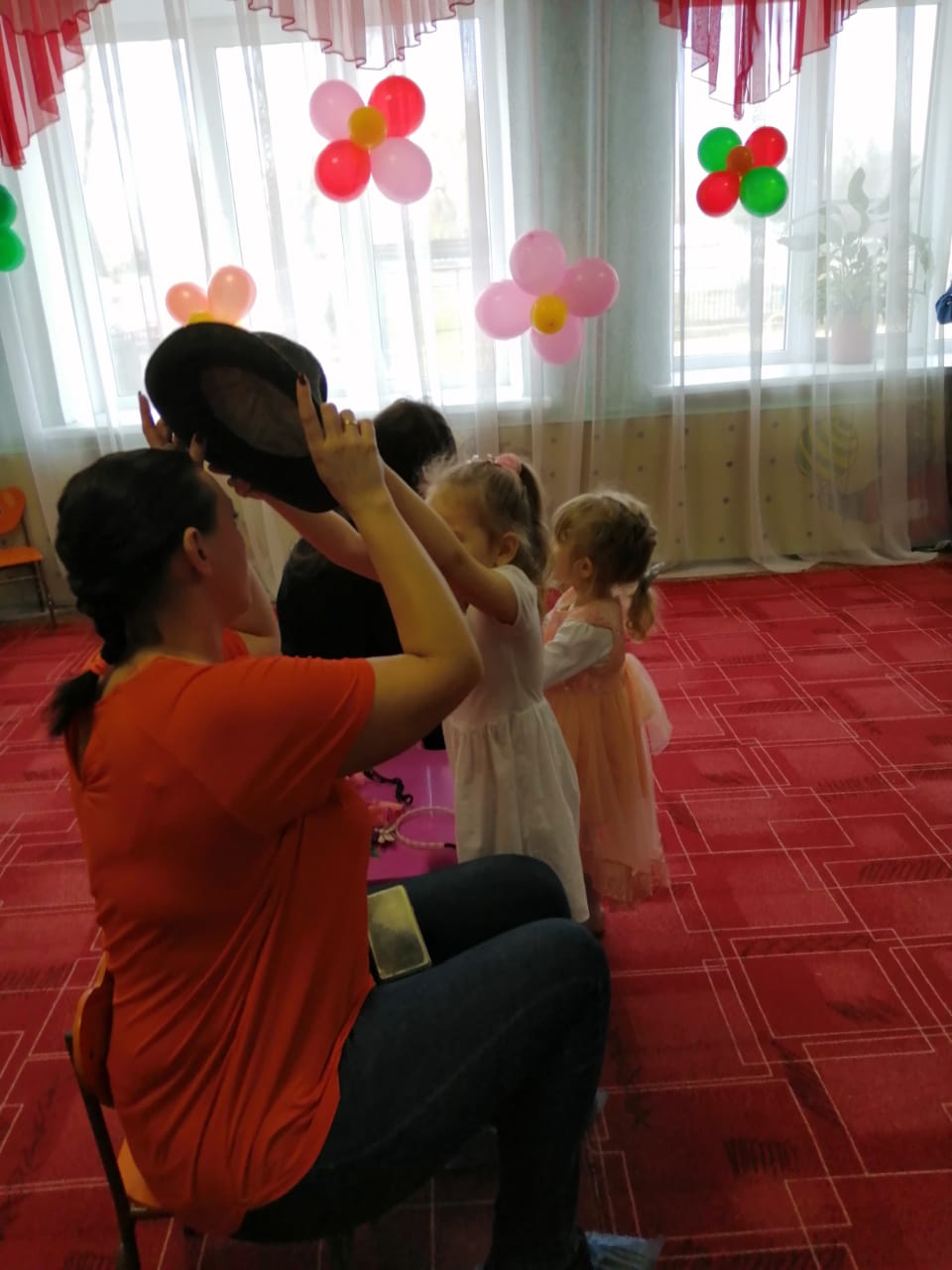 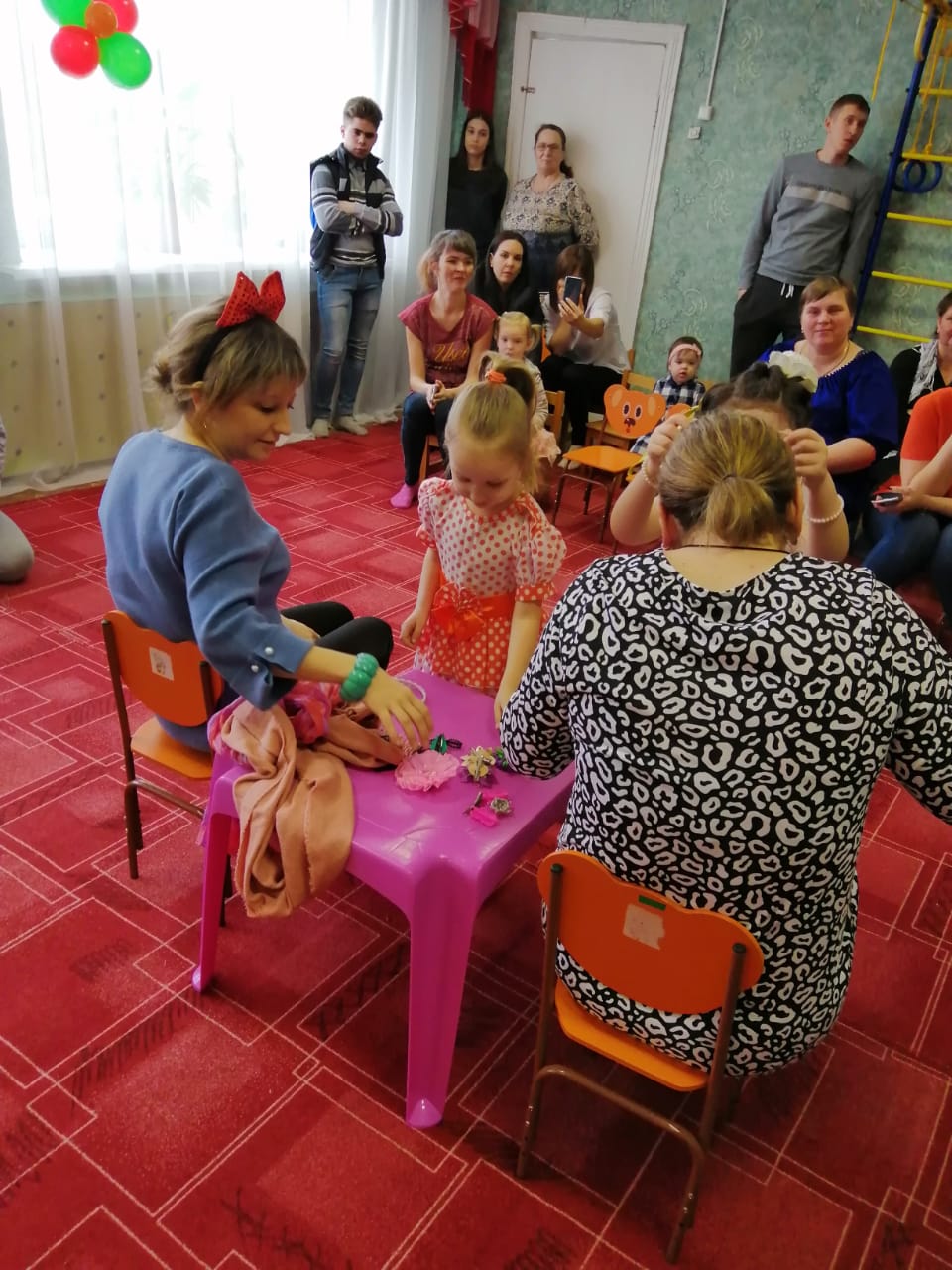 В:А мы наш праздник продолжаем.Наши мамы – все цветочки,
Ну, а дети — бабочки,
Выходите, мамочки,
Мы начнём игралочку!ИГРА «НАШИ МАМЫ – ВСЕ ЦВЕТОЧКИ»
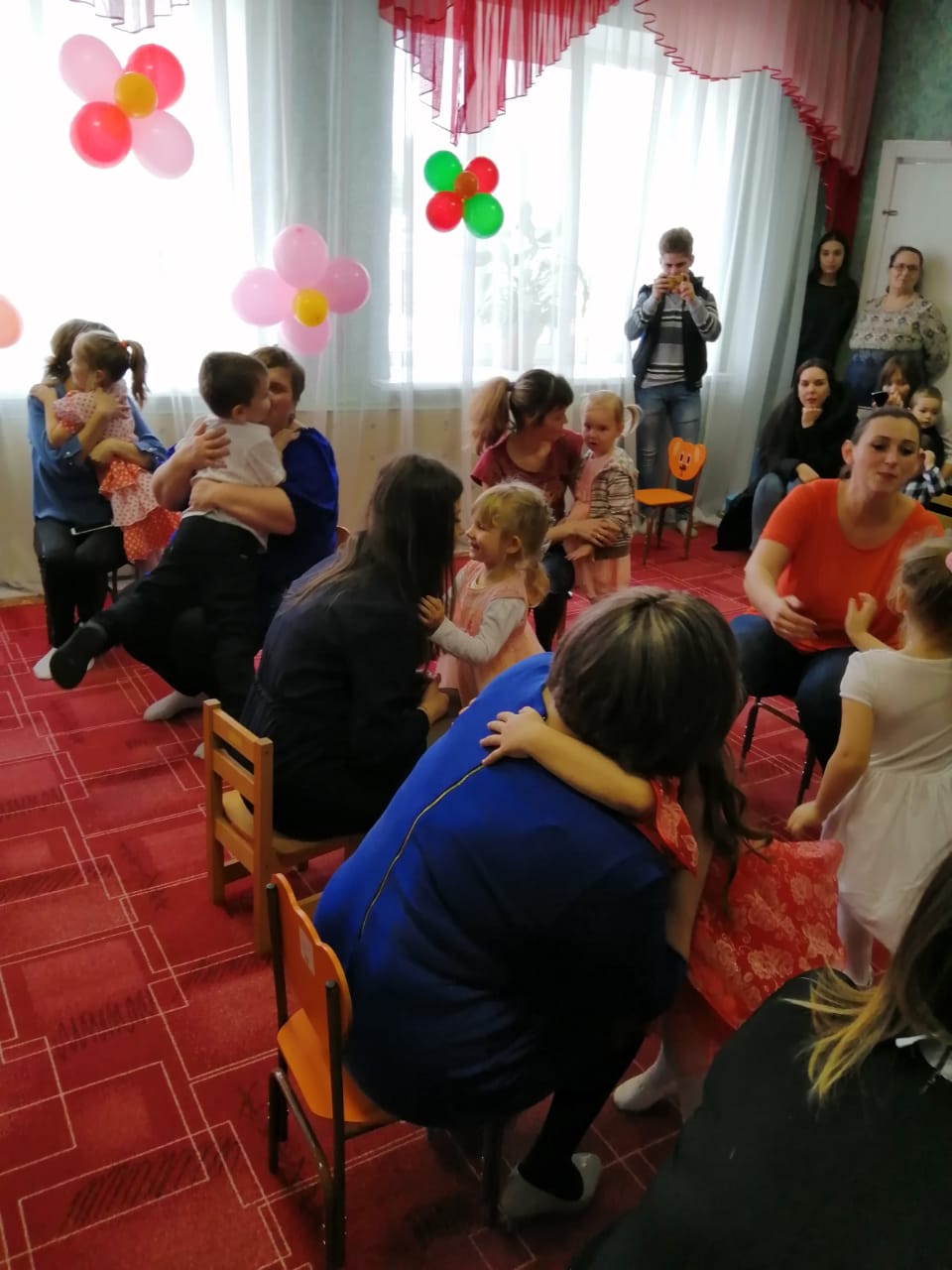 танец джентельменов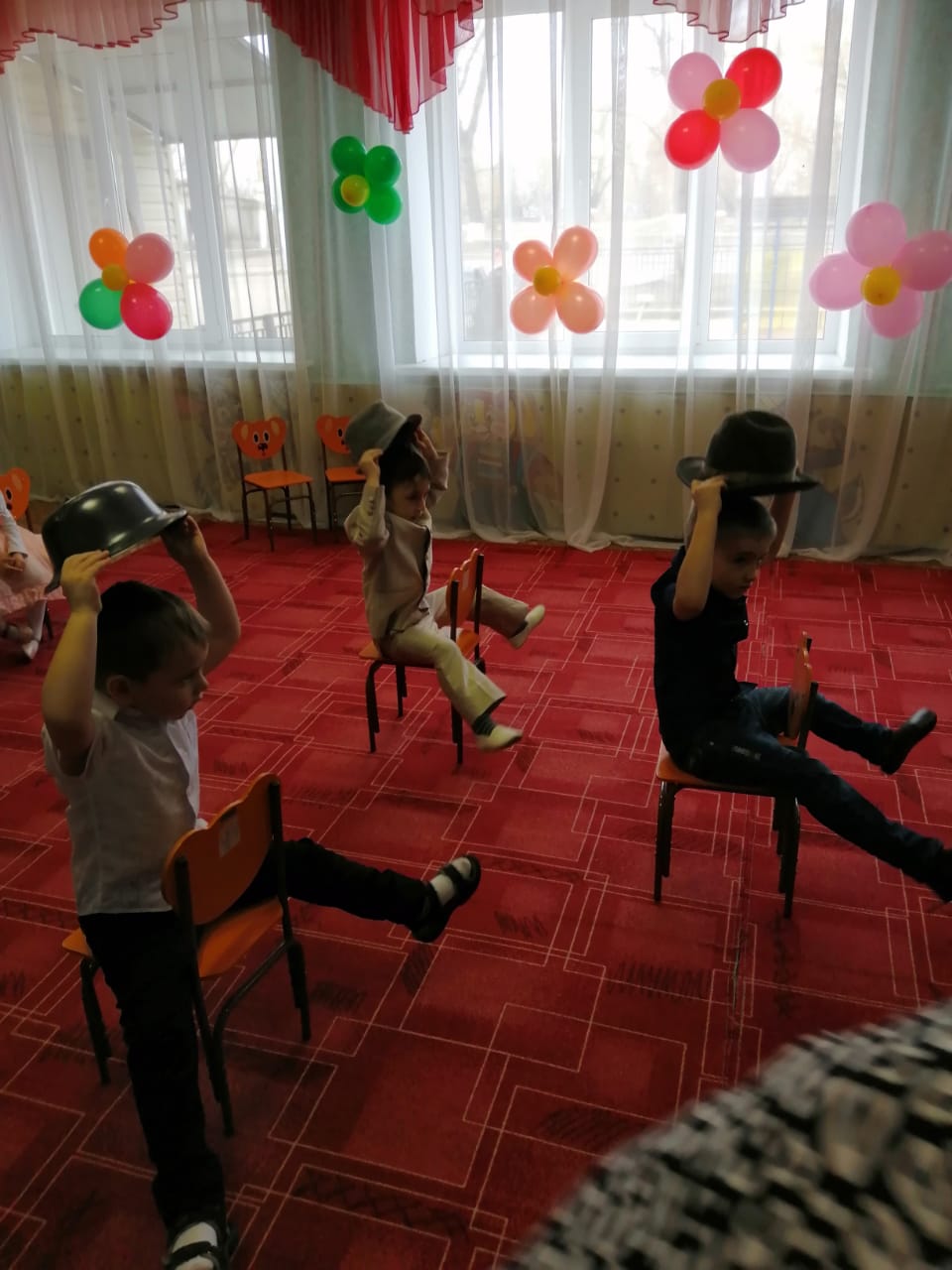 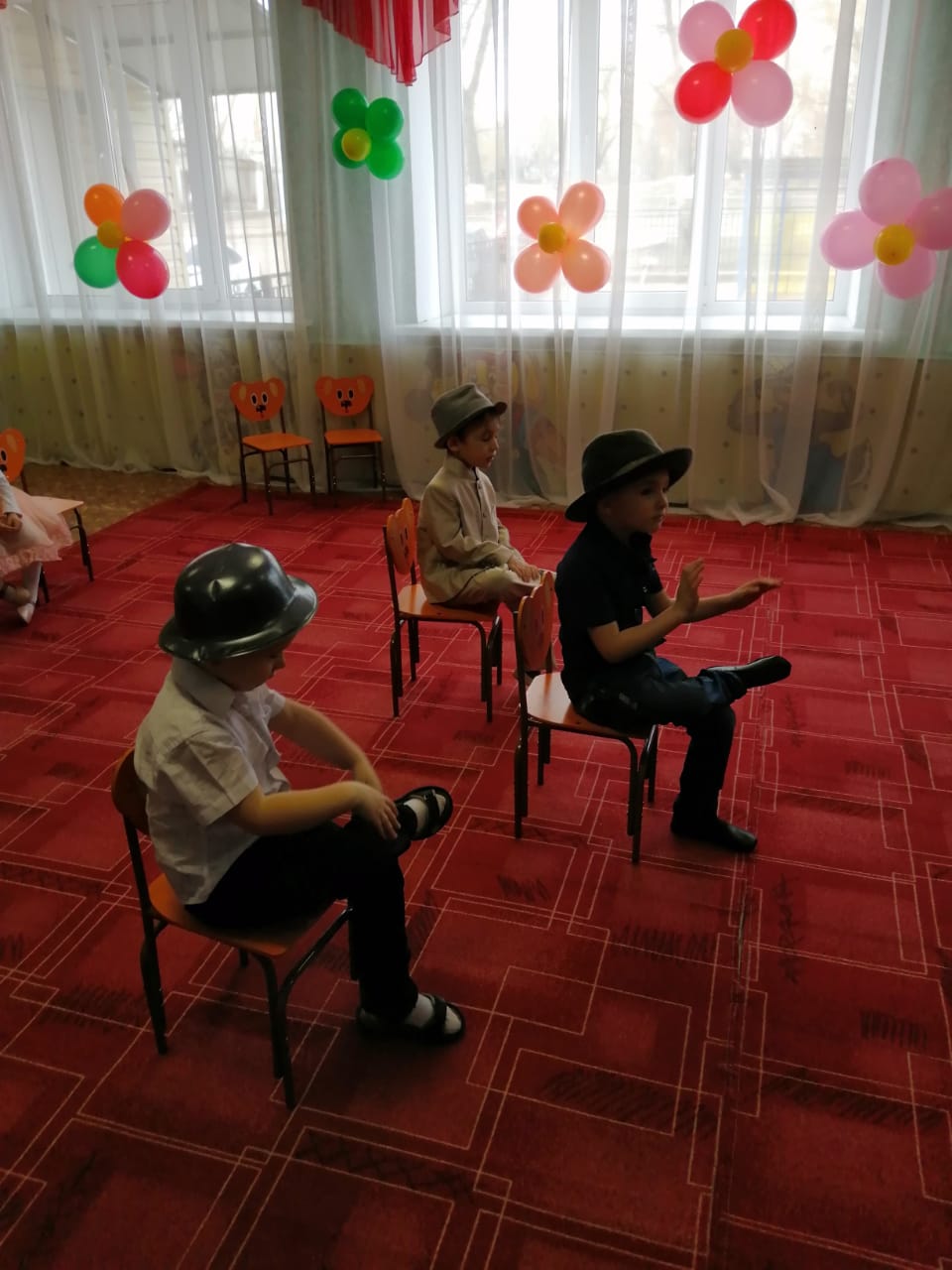 
танец «Раз ладошка»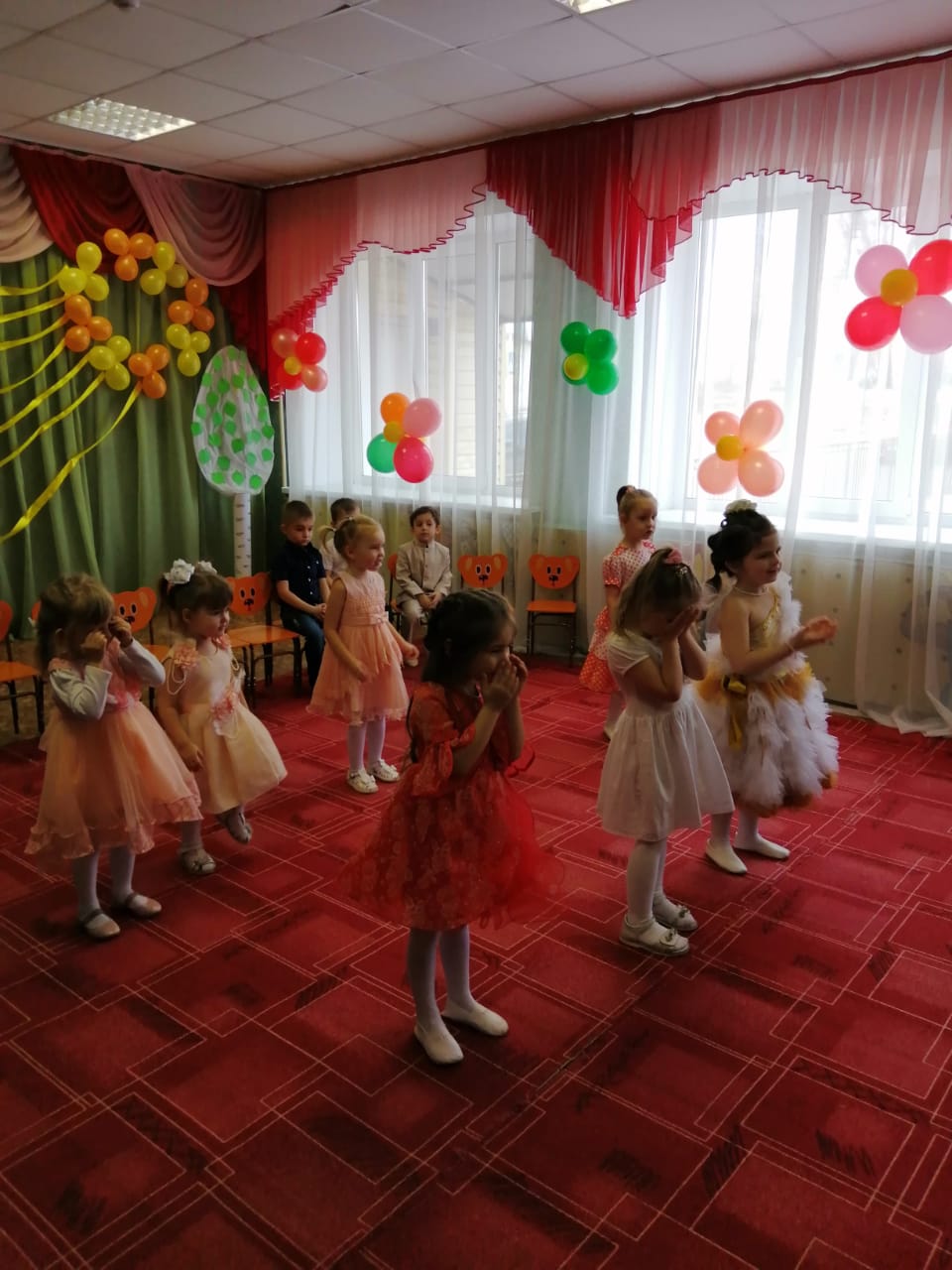 А чтоб на празднике нашем  было веселей,
Из лент устроим карусель.Игра «Карусель» 
Закружились карусели
А потом, потом, потом
Все бегом, бегом, бегом.
Мы бежим, бежим, бежим,
Мы на месте не стоим.
Все быстрей, быстрей, бегом,
Карусель кругом, кругом!
Тише, тише не бегите,
Карусель остановите.
Раз-два, раз-два,
Вот и кончилась игра.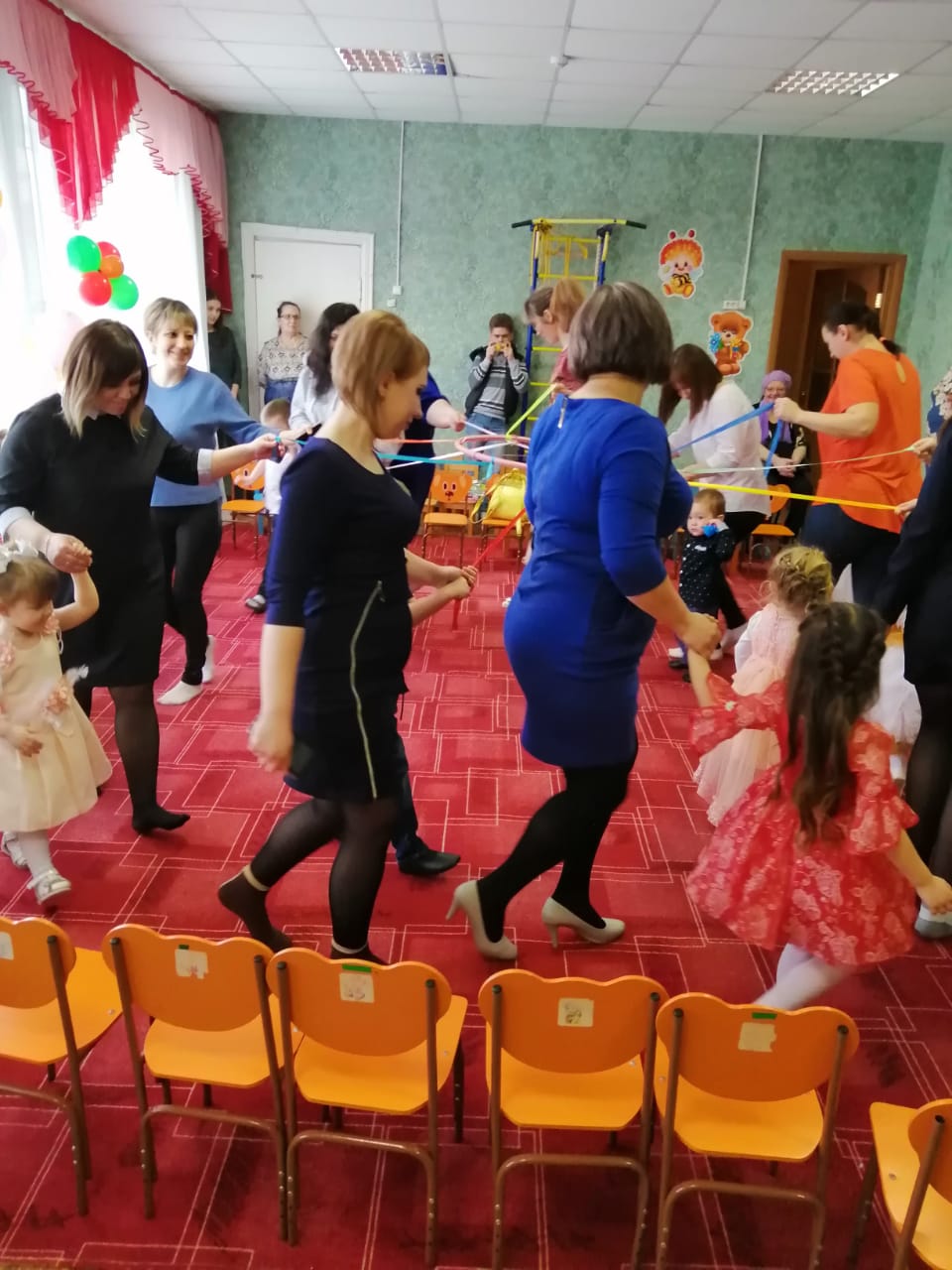 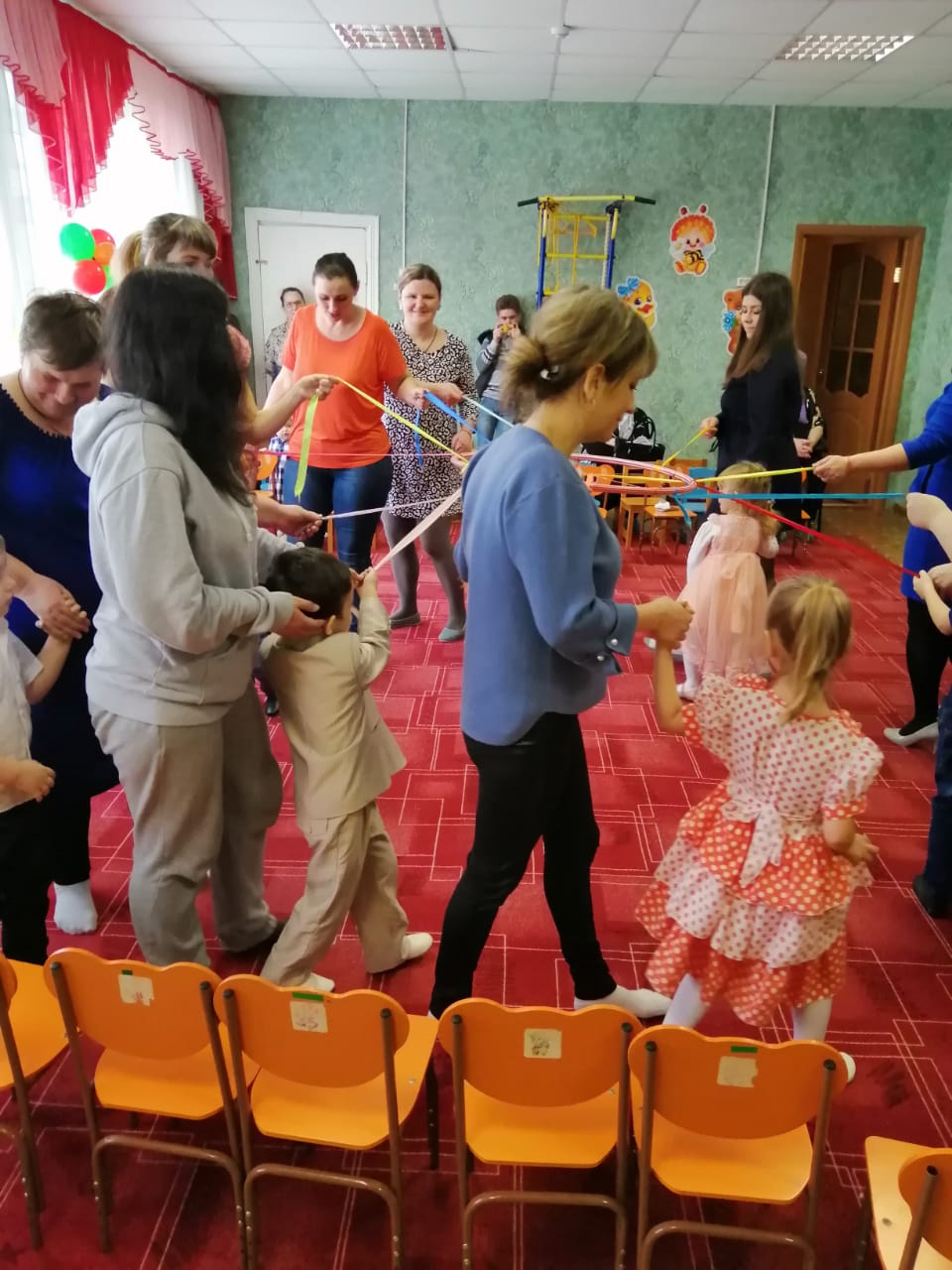 Ведущий:
Хорошо с мамами играть, но пришла пора прощаться.
Милые мамочки, бабушки
Поздравляем с праздником
И желаем быть всегда в отличном настроении!